ΠΑΝΕΠΙΣΤΗΜΙΟ ΠΕΛΟΠΟΝΝΗΣΟΥ                                                 			ΑΔΑ:Ω3ΙΒ469Β7Δ-Δ0ΓΠΡΥΤΑΝΕΙΑ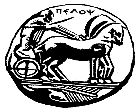 ΔΙΕΥΘΥΝΣΗ ΑΝΘΡΩΠΙΝΟΥ ΔΥΝΑΜΙΚΟΥ ΤΜΗΜΑ ΜΕΛΩΝ ΛΟΙΠΟΥ ΔΙΔΑΚΤΙΚΟΥ ΚΑΙ ΕΡΓΑΣΤΗΡΙΑΚΟΥ ΠΡΟΣΩΠΙΚΟΥΕρυθρού Σταυρού 28 & Καρυωτάκη, 22100 Τρίπολη                                                                    Τηλ.: 2710-372113, 2710-372147, 2710-372127Πληρ. : Γεωργία Κομποχόλη, Ελένη-Γεωργία Ταλαγάνη, Βασιλική ΑγγελοπούλουΠΡΟΣΚΛΗΣΗ ΕΚΔΗΛΩΣΗΣ ΕΝΔΙΑΦΕΡΟΝΤΟΣ  ΓΙΑ ΤΗΝ ΠΡΟΣΛΗΨΗ ΔΙΔΑΣΚΟΝΤΩΝ ΣΎΜΦΩΝΑ ΜΕ ΤΟ  Π.Δ. 407/80  ΣΤΟ ΤΜΗΜΑ ΠΟΛΙΤΙΚΩΝ ΜΗΧΑΝΙΚΩΝ ΤΟΥ ΠΑΝΕΠΙΣΤΗΜΙΟΥ ΠΕΛΟΠΟΝΝΗΣΟΥ  ΓΙΑ ΤΟ ΑΚΑΔΗΜΑΪΚΟ ΕΤΟΣ 2022-2023Το Πανεπιστήμιο Πελοποννήσου σύμφωνα με την υπ’ αριθ. 14/13-07-2022 απόφαση της Συνέλευσης του Τμήματος Πολιτικών Μηχανικών της Σχολής Μηχανικών του Πανεπιστημίου Πελοποννήσου και λαμβάνοντας υπόψη τις διατάξεις του Π.∆. 407/1980, άρθρο 5, του Ν.1566/1985, άρθρο 79, παρ. 6, περ. ιδ΄, του  Ν.4009/2011, άρθρο 80, παρ. 6 και του Ν. 4386, άρθρο 28, παρ.3 και 4, προκηρύσσει την πλήρωση θέσεων διδακτικού και εκπαιδευτικού προσωπικού με σχέση εργασίας ιδιωτικού δικαίου ορισμένου χρόνου, προκειμένου να καλύψει εκπαιδευτικές ανάγκες του Τμήματος Πολιτικών Μηχανικών της Σχολής Μηχανικών του Πανεπιστημίου Πελοποννήσου, που εδρεύει στην Πάτρα, για το ακαδημαϊκό έτος 2022-2023 και για την διδασκαλία των κάτωθι γνωστικών αντικειμένων:Η πρόσληψη των υποψηφίων που θα επιλεγούν τελεί υπό την αίρεση ότι το Υπουργείο Παιδείας και Θρησκευμάτων θα εγκρίνει την πρόσληψη διδασκόντων με το Π.Δ. 407/80 για τη διδασκαλία των αντίστοιχων γνωστικών αντικειμένων και θα διαθέσει στο Πανεπιστήμιο Πελοποννήσου τις απαιτούμενες πιστώσεις.Οι επιλεγέντες θα προσληφθούν στην βαθμίδα του Λέκτορα ή του Επίκουρου Καθηγητή, ανάλογα με τις διαθέσιμες πιστώσεις.Καλούνται οι ενδιαφερόμενοι που διαθέτουν τα νόμιμα προσόντα να καταθέσουν  τα παρακάτω δικαιολογητικά: 1)Τυποποιημένη αίτηση (το έντυπο είναι διαθέσιμο στην ιστοσελίδα του     Πανεπιστημίου: www.uop.gr /Ανακοινώσεις/Θέσεις Εργασίας).2)Βιογραφικό σημείωμα (σε ηλεκτρονική και έντυπη μορφή).3)Αντίγραφα ερευνητικών εργασιών (σε ηλεκτρονική μορφή).4)Αντίγραφα των τίτλων σπουδών (ΔΙΚΑΤΣΑ/ΔΟΑΤΑΠ όπου απαιτείται).5)Αναλυτικό υπόμνημα για το επιστημονικό έργο (σε ηλεκτρονική μορφή). Οι αιτήσεις και τα απαιτούμενα δικαιολογητικά θα αποστέλλονται από 15/09/2022 έως και 23/09/2022 στη Γραμματεία του Τμήματος Πολιτικών Μηχανικών (M. Αλεξάνδρου 1, Κουκούλι, Πάτρα, ΤΚ: 26334). Αρμόδια υπάλληλος : κα Χρυσικοπούλου Αικατερίνη  (τηλ. 2610-369280, 10.00 -13.00). Τρίπολη  12 Σεπτεμβρίου 2022Ο Πρύτανης  του Πανεπιστημίου ΠελοποννήσουΚαθηγητής   Αθανάσιος Κ. Κατσής ΓΝΩΣΤΙΚΑ ΑΝΤΙΚΕΙΜΕΝΑ1.ΟΔΟΠΟΙΙΑ ΚΑΙ ΣΧΕΔΙΑΣΜΟΣ ΜΕΤΑΦΟΡΩΝ, ΤΟΠΟΓΡΑΦΙΑ2.ΣΧΕΔΙΑΣΜΟΣ ΚΑΤΑΣΚΕΥΩΝ ΑΠΟ ΟΠΛΙΣΜΕΝΟ ΣΚΥΡΟΔΕΜΑ ΚΑΙ ΕΠΙΣΚΕΥΕΣ ΚΑΤΑΣΚΕΥΩΝ3.ΠΡΟΓΡΑΜΜΑΤΙΣΜΟΣ Η/Υ ΚΑΙ ΥΠΟΛΟΓΙΣΤΙΚΕΣ ΕΦΑΡΜΟΓΕΣ ΠΟΛΙΤΙΚΟΥ ΜΗΧΑΝΙΚΟΥ ΚΑΙ ΑΝΑΛΥΣΗ ΚΑΤΑΣΚΕΥΩΝ ΜΕ Η/Υ4.ΣΧΕΔΙΑΣΜΟΣ ΕΓΚΑΤΑΣΤΑΣΕΩΝ ΚΑΘΑΡΙΣΜΟΥ ΝΕΡΟΥ ΚΑΙ ΕΠΕΞΕΡΓΑΣΙΑΣ ΛΥΜΑΤΩΝ, ΔΙΑΧΕΙΡΙΣΗ ΤΕΧΝΙΚΩΝ ΕΡΓΩΝ5.ΕΔΑΦΟΜΗΧΑΝΙΚΗ, ΧΑΡΑΞΗ ΟΔΩΝ, ΑΝΤΟΧΗ ΥΛΙΚΩΝ